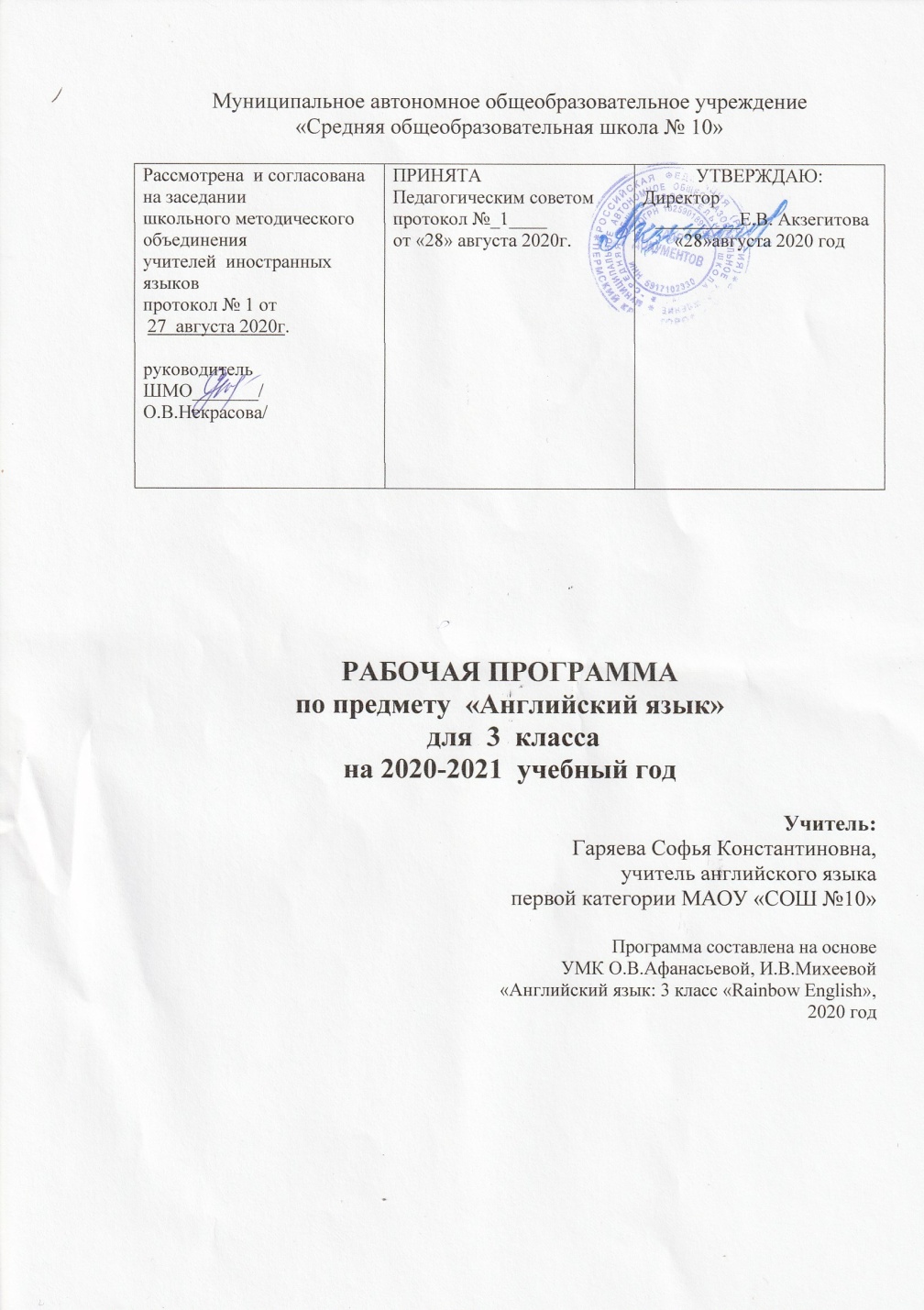 Пояснительная записка.Рабочая программа  на основе авторской программы   «Английский язык для общеобразовательных учреждений» серии  “RainbowEnglish”. 3 класс О. В. Афанасьева, И. В. Михеева, Н. В. Языкова, Е. А. Колесникова,  М.: « Дрофа», 2017.Данная рабочая программа к учебно-методическому комплексу по английскому языку для учащихся 3  классов общеобразовательных учреждений серии “RainbowEnglish” составлена на основе требований Федерального государственного образовательного стандарта начального общего образования  к структуре образовательной программы, требований, изложенных в Примерной программе по иностранному языку для начальной школы,  учебного плана МАОУ «СОШ №10» на 2020-2021 учебный год.Данная рабочая программа к учебно-методическому комплексу по английскому языку для учащихся 2-4  классов общеобразовательных учреждений серии “RainbowEnglish” составлена на основе следующих документов:Федеральный закон Российской Федерации «Об образовании в Российской Федерации» (от 29.12.2012 № 273-ФЗ). Федеральный государственный образовательный стандарт основного общего образования (приказ Минобрнауки РФ от 17.12.2010 № 1897).Приказ Министерства образования и науки Российской Федерации от 31.03. . №253 «Об утверждении федерального перечня учебников, рекомендуемых к использованию при реализации имеющих государственную аккредитацию образовательных программ начального общего, основного общего, среднего общего образования». Приказ Министерства просвещения России от 20 мая 2020 № 254 «О федеральном перечне учебников, рекомендуемых к использованию при реализации имеющих государственную аккредитацию образовательных программ начального общего, основного общего, среднего общего образования»Приказом Минпросвещения России от 22.11.2019 N 632 "О внесении изменений в федеральный перечень учебников, рекомендуемых к использованию при реализации имеющих государственную аккредитацию образовательных программ начального общего, основного общего, среднего общего образования, сформированный приказом Министерства просвещения Российской Федерации от 28 декабря 2018 г. N 345" сформирован новый ФПУ на 2020-2021 учебный год.Учебный план МАОУ «СОШ №10» г. Кунгура   на 2020-2021 учебный год.Основными задачами реализации ее содержания согласно ФГОС начального общего образования являются:1) Приобретение начальных навыков общения в устной и письменной форме с носителями иностранного языка на основе своих речевых возможностей и потребностей; освоение правил речевого и неречевого поведения;2) Освоение начальных лингвистических представлений, необходимых для овладения на элементарном уровне устной и письменной речью на иностранном языке, расширение лингвистического кругозора;3) Формирование дружелюбного отношения и толерантности к носителям другого языка на основе знакомства с жизнью своих сверстников в других странах, с детским фольклором и доступными образцами детской художественной литературы.Интегративной целью обучения английскому языку  является формирование элементарной коммуникативной компетенции в совокупности пяти ее составляющих: речевой, языковой, социокультурной, учебно-познавательной, компенсаторной компетенций.Планируемые результаты изучения учебного предмета, курса3 классГоворениеПри овладении монологической речью третьеклассники научатся:- описывать животное / предмет, указывая название, качество, размер, количество, принадлежность;- кратко высказываться о себе, своей семье, своём друге, своём домашнем животном, герое сказки / мультфильма: называть имя, возраст, место проживания, что умеет делать и каково любимое занятие; выражать своё отношение (нравится / не нравится);- передавать содержание прочитанного текста с опорой на иллюстрацию, план; - воспроизводить выученные стихи, песни, рифмовки.Для второго года обучения достаточный объём монологического высказывания –5 фраз, соответствующих теме и правильно оформленных в языковом отношении:рассказ о себе, своём друге, своей семье, своём домашнем животном. Форма высказывания – описание, рассказ.При овладении диалогической речью в ситуациях повседневного общения третьеклассники научатся:- вести диалог этикетного характера: приветствовать и отвечать на приветствие; знакомиться, представляться самому и представлять друга; прощаться; поздравлять и благодарить за поздравление; выражать благодарность в процессе совместной деятельности; предлагать угощение, благодарить за угощение / вежливо отказываться от угощения;- вести диалог – расспрос, задавая вопросы: Кто? Что? Когда? Где? Куда? Откуда? Почему? Зачем?- вести диалог побудительного характера: обращаться с просьбой, отдавать распоряжения, типа Please, count!; предлагать сделать что-либо вместе, соглашаться / не соглашаться на предложение партнёра.Объём диалогического высказывания 3-4 реплики с каждой стороны.АудированиеВ процессе овладения аудированием третьеклассники научатся:- различать на слух звуки, звукосочетания, слова, предложения английского языка;- различать на слух интонацию и эмоциональную окраску фраз;- воспринимать и понимать речь учителя и одноклассников в процессе диалогического общения на уроке;- понимать полностью на слух небольшие сообщения, построенные на знакомом лексико-грамматическом материале;- понимать с опорой на наглядность (иллюстрации) основное содержание коротких несложных текстов, соответствующих возрасту и интересам детей.ЧтениеПри овладении чтением третьеклассники научатся:- технике чтения вслух: соотносить графический образ слова с его звуковым образом на основе знания основных правил чтения, соблюдать правильное ударение в словах и фразах, интонацию в целом;- читать выразительно вслух небольшие тексты, содержащие только изученный языковой материал;- читать про себя и понимать полностью учебные тексты, содержащие изученный языковой материал;- читать про себя и полностью понимать тексты, включающие небольшое количество новых лексических единицВ конце третьего класса учащиеся могут прочитать про себя и понять текст объёмом до 100 слов (с учётом артиклей).ПисьмоВ области письма обучающиеся умеют:- писать отдельные слова полупечатным шрифтом;- выписывать из текста слова, словосочетания и предложения;- восстанавливать слово, предложение, текст;- списывать текст;- отвечать на письмо, дописывая предложения;- отвечать на вопросы к тексту, картинке;- заполнять таблицу по образцу;- заполнять простую анкету;- писать поздравления с Новым годом, Рождеством, днём рождения с опорой на образец;- писать короткое личное письмо зарубежному другу (в рамках изучаемой тематики), правильно оформлять конверт (с опорой на образец).Языковые знания и навыки (практическое усвоение)Графика и орфография. При овладении графической стороной английского языка учащиеся продолжают писать полупечатным шрифтом. Использование только полупечатного шрифта значительно облегчает процесс обучения чтению благодаря сходству начертания букв полупечатного и печатного шрифтов.Фонетическая сторона речи. Постановка правильного произношения у младших школьников является одной из основных задач раннего обучения иностранному языку, поэтому работа над фонетической стороной речи занимает значительное место на уроке.В УМК“Rainbow English” (3 класс) используются наиболее эффективные приёмы формирования у младших школьников произносительных навыков на английском языке:а) простая имитация, то есть копирование произношения учителя или диктора в аудиозаписи;б) осознанная имитация на основе понятного и доступного учащимся этого возраста объяснения артикуляции звуков;в) имитация, основанная на осознании различий в произношении звуков в самом английском языке и в сопоставлении их со звуками родного языка.Звуки английского языка, похожие на звуки русского языка, достаточно легко усваиваются учащимися путём имитации речи учителя, но есть и специальные задания на сравнение звуков английского и русского языка.Лексическая сторона речи. На втором году обучения лексические единицы поступают не только через речь учителя, но и из текстов для чтения, где новые слова представлены беспереводным способом (новое слово-картинка)Семантизация новой лексики происходит различными способами: путём показа картинки, предмета, действия и путём прямого перевода на родной язык. Затем лексика отрабатывается в ходе выполнения разнообразных тренировочных и речевых упражнений.Практически вся изучаемая лексика усваивается двусторонне: для понимания при чтении и на слух и для использования в собственных устных и письменных высказываниях. Однако небольшая часть лексики усваивается рецептивно – это отдельные слова и выражения, которые встречаются в песнях, стихах и рифмовках.Продуктивный лексический минимум составляет около 160 лексических единиц, рецептивный лексический запас – около 180 ЛЕ, включая продуктивную лексику. Вместе со словарным запасом первого года обучения по “Rainbow English”(2 класс) это составляет 290 (310) лексических единиц соответственно.Грамматическая сторона речи. В данном курсе обучение грамматической стороне речи происходит с опорой на сознание, сознательный путь, при котором детям раскрывается суть нового грамматического явления, даётся правило его употребления с последующей автоматизацией.При обучении в третьем классе учащиеся могут распознавать и употреблять в речи:- артикли (неопределённый и определённый) в пределах наиболее распространённых случаев их употребления;- существительные в единственном и множественном числе (в том числе исключения), существительные в Possessive case;- глагол-связка to be в Present Simple (am, is, are); модальные глаголыcan, must, may; глаголы действительного залога в Present Simple;- местоимения (личные, притяжательные, вопросительные);- качественные прилагательные в положительной степени;- количественные и порядковые числительные (1-100);- простые предлоги места и направления (at, in, on, up, into, tofrom, of, with), сочинительные союзы and и but;- основные коммуникативные типы простого предложения: утвердительное, вопросительное, побудительное;- предложения с простым глагольным сказуемым (Tiny writes fairy tales onThursdays.), составным именным сказуемым (He is brave and strong.) и составным глагольным (в том числе с модальными глаголами can, must, may) сказуемым (I can ride a bike. May I come in?);- простые распространённые предложения (He lives in Africa.), предложения с однородными членами(She can dance, sing and play the piano);- сложносочинённые предложения с сочинительными союзами and и but (I can skate and ski but I can’t roller skate. My sister likes to play computer games and I like to play computer games, too.).Весь грамматический материал усваивается двусторонне: для говорения / письма (продукции) и аудирования / чтения (рецепции).Содержание учебного предмета, курсаКоличество часов: по программе за год – 68 часов, по учебному плану за год — 68 часов (2 часа в неделю). Плановых контрольных работ за каждый год обучения – 4.Содержание обучения включает следующие компоненты:1) сферы общения (темы, ситуации, тексты);2) навыки и умения коммуникативной компетенции:— речевая компетенция (умения аудирования, чтения, говорения, письменной речи на начальном уровне);— языковая компетенция (лексические, грамматические, лингвострановедческие знания и навыки оперирования ими на начальном уровне);— социокультурная компетенция (социокультурные знания и навыки вербального и невербального поведения на начальном уровне);— учебно-познавательная компетенция (общие и специальные учебные навыки, приемы учебной работы);— компенсаторная компетенция (знание приемов компенсации и компенсаторные умения).Основные технологии, используемые в организации учебного процесса:обучение в сотрудничестве, проектная деятельность, разноуровневое обучение, применение ИКТ, модульное обучение, здоровье-сберегающие технологии, игровые технологии. Основные формы организации занятий: фронтальная, коллективная, групповая, парная, индивидуальная.Предметное содержание устной и письменной речи соответствует образовательным и воспитательным целям, учитывает интересы младших школьников, их возрастные особенности и включает в себя следующие темы:3 класс(2ч в неделю; 68 часов)Что мы видим и что мы имеем: Предметы окружающего мира, их характеристики и расположение по отношению к говорящему. Принадлежащие нам предметы. Приветствие как часть речевого этикетаЧто нам нравится: Способы выражения преференции в английском языке. Повседневные занятия детей и взрослых. Способности и возможности людейКакого цвета? : Цветовая палитра мира. Характеристики людей, животных и объектов неживой природы. Наличие и отсутствие способности или возможности осуществить ту или иную деятельность.Сколько? Выражение количества в английском языке. Физические характеристики людей, животных и объектов неживой природы.С днём рождения! : Семья и семейные традиции: празднование дня рожденияКакая у тебя профессия? Занятия и профессиональная деятельность. Физическое состояние человекаЖивотные: Мир животныхВремена года и месяцы: Времена года и погодаОсновные виды учебной деятельностиВ процессе изучения английского языка младшие школьники:совершенствуют приемы работы с текстом, опираясь на умения, приобретенные на уроках родного языка (прогнозировать содержание текста по заголовку, данным к тексту рисункам, списывать текст, выписывать отдельные слова и предложения из текста и т. п.);овладевают более разнообразными приемами раскрытия значения слова, используя словообразовательные элементы, синонимы, антонимы, контекст;совершенствуют свои общеречевые коммуникативные умения, например, начинать и завершать разговор, используя речевые клише;поддерживать беседу, задавая вопросы и переспрашивая;учатся осуществлять самонаблюдение, самоконтроль, самооценку;Общеучебные и специальные учебные умения, универсальные учебные действия, а также социокультурная осведомленность осваиваютсяучащимися в процессе формирования коммуникативных умений в основных видах речевой деятельности.Тематическое планирование 3 класс№п/пТема  урокаИзучаемые вопросыТребования к уровню подготовки учениковФормируемые УУД Планируемая дата проведения урокаФактическая дата проведения урокаI четвертьI четвертьI четвертьI четвертьI четвертьI четвертьI четверть1/1Указательные местоименияЗнакомятся с указательными местоимениями; учатся произносить названия предметов с указательными местоимениями; знакомятся с интернациональными словами. Повторение букв английского алфавитаПредметы окружающего мира, характеристики. Английский алфавит, указательные местоимения this, thatЗнать английский алфавит;знать   указательные местоимения единственного и множественного числа, уметь  и использовать их  в речи;Познавательные - выделяют количественные характеристики объектов, заданные словами.Коммуникативные -  учатся аргументировать свою точку зрения, спорить и отстаивать свою позицию невраждебным для оппонентов образом.Регулятивные - сличают способ и результат своих действий с заданным эталоном, обнаруживают отклонения и отличия от эталона.2/2Указательные местоименияПение английской песени. Повторение алфавита. Указательные местоимения. Обучение чтению. Английский алфавит, указательные местоимения this, thatЗнать английский алфавит;знать   указательные местоимения единственного и множественного числа, уметь  и использовать их  в речи;Познавательные - умеют заменять термины определениями. Выбирают вид графической модели, адекватной выделенным смысловым единицам.Регулятивные - сличают свой способ действия с эталоном. Определяют последовательность промежуточных целей с учетом конечного результата.   Коммуникативные – планируют общие  способы работы. Определяют цели и функции участников, способы взаимодействия.3/3Множественное числоМножественное число указательных местоимений. Обучение чтению. Разучивание новой рифмовки.Знать   указательные местоимениями единственного и множественного числа, уметь использовать их в речи;Познавательные - создают структуру взаимосвязей смысловых единиц текста. Выбирают вид графической модели, адекватной выделенным смысловым единицам. Регулятивные - выделяют и осознают то, что уже усвоено и что еще подлежит усвоению, осознают качество и уровень усвоения.Коммуникативные - определяют цели и функции участников, способы взаимодействия.4/4Притяжательные местоименияЗнакомство с новым притяжательным местоимением. Повторение изученной лексики. Обучение чтению. Выполнение грамматических упражненийЗнать  притяжательные местоимения his, her, its, уметь правильно использовать их в речи;Познавательные - выполняют операции со знаками и символами. Выбирают, сопоставляют и обосновывают способы решения задачи.Регулятивные - выделяют и осознают то, что уже усвоено и что еще подлежит усвоению, осознают качество и уровень усвоения.Коммуникативные – Устанавливают рабочие отношения, учатся эффективно сотрудничать и способствовать продуктивной кооперации5/5Принадлежащие нам предметы Введение новой лексики. Знакомство с новым грамматическим правилом. Обучение чтению. Обучение монологическому высказыванию.Знать глаголы  to have,уметь правильно использовать формы have и has,употреьлять их в речи;Уметь описывать картинку по образцу;Познавательные - осуществляют поиск и выделение необходимой информации.Регулятивные - принимают познавательную цель, сохраняют ее при выполнении учебных действий, регулируют весь процесс их выполнения и четко выполняют требования познавательной задачи.Коммуникативные – Используют адекватные языковые средства для отображения своих чувств, мыслей и побуждений.6/6Приветствие как часть речевого этикетаОбучение монологическому высказыванию. Ввод новым фраз, лексики. Фразы: Good morning, Good afternoon, Good day.Лексика:morning, afternoon, evening, night.Соблюдают нормы произношения английского языка при чтении вслух и в устной речи, корректно произносят предложения с точки зрения их ритмико-интонационных особенностей;Познавательные - выражают смысл ситуации различными средствами (рисунки, символы).Регулятивные - ставят учебную задачу на основе соотнесения того, что уже известно и усвоено, и того, что еще неизвестно.Коммуникативные – Обмениваются знаниями между членами группы для принятия эффективных совместных решений.7/7Лексико-грамматические упражненияСистема притяжательных местоимений в единственном числе. Повседневные действия.Контроль навыков чтения. Выполнение грамматических упражнений.Знать лексику предыдущего урока, употреблять их  в речи; уметь читать небольшие тексты с новыми словами; уметь называть время;Познавательные - извлечение необходимой информации из прослушанного.Коммуникативные – формирование умения слушать и вступать в диалог.Регулятивные - волевая саморегуляция как способность к волевому усилию.8/8Лексико-грамматические упражненияОбучение монологическому высказыванию. Повторение изученного материала. Обучение чтению. Отработка структурных фраз: In the morning/afternoon…Глаголы: have/has.Местоимения.Знают лексику предыдущих уроков, используют в речи.Познавательные - подведение под понятие-распознавание объектов, выделение их признаков.Коммуникативные – понимание возможности разных позиций и точек зрения на один предмет.Регулятивные - целеполагание как постановка учебной задачи на основе соотнесения того, что известно и того, что неизвестно.9/9Притяжательные местоименияЗакрепление лексики по теме – Притяжательные местоимения. Отработка структурных фраз: In the morning/afternoon…Глаголы: have/has.Местоимения. Звуки: au, e.Местоимения: your, our, theirЗнать притяжательные местоимения your, their, использовать  их в речиПознавательные - извлечение необходимой информации из прослушанного.Коммуникативные – овладение диалогическими формами высказываний (по образцам).Регулятивные - умение взаимодействовать со взрослыми и сверстниками. Преодоление импульсивности и  непроизвольности.10/10Настоящее времяОбучение монологическому высказыванию. Повторение глаголов действия. Знакомство с грамматическим правилом. Выполнение грамматических упражнений. Глаголы: run, swim, help, kiss,cook, jump etc.Правило чтения единственного числа глагола в настоящем времени.Знать  правило прибавления окончания -s  к глаголам в третьем лице единственного числа настоящего времени (PresentSimple), уметь пользоваться данным правилом в тренировочных заданиях и в речи;Познавательные - осознанное построение речевого высказывания в устной форме.Коммуникативные – умение выражать мысль с достаточной полнотой и точность в соответствии с поставленной задачей (при описании предметов).Регулятивные - умение корректировать способ действия в случае расхождения с правилом.11/11Время в английском языке.Знакомство с информацией о времени в Англоязычных странах. Предлоги. Уметь  правильно здороваться в разное время суток;Знать обозначения частей суток в английском языке;Познавательные - умение с помощью вопросов добывать недостающую информацию.Коммуникативные – освоение приемов логического запоминания информации.Регулятивные - освоение критериев оценки выполненных12/12Лексико-грамматические упражненияГлагол can. Обучение чтению. Обучение монологическому высказыванию. Выполнение лексико-грамматических упражнений.Знакомятся с новыми словами, пользуются ими при чтении и в речи;знакомятся с модальным глаголом can и используют его в речи;Познавательные - постановка и решение проблемы, анализ ситуации.Коммуникативные – освоение приемов логического запоминания информации.Регулятивные - умение корректировать способ действия в случае расхождения с правилом.13/13Повторение лексики и грамматикиСлова: well, very well.I/he/she/it can. Обучение чтению. Обучение монологическому высказыванию. Выполнение грамматических упражнений.Умеют устанавливать ассоциативные связи между словами;пишут новые слова изолированно и в контексте;Познавательные - выработка уважительного отношения к партнеру, внимание к личности другого.Коммуникативные – овладение приемами выражения несогласия.Регулятивные - умение адекватно понимать оценку учителя.14/14Местоимения. ПовторениеВыполнение грамматических упражнений.  Повторение местоимений. Местоимения: my, his, her, its, our, your, their.Уметь говорить о своих предпочтениях и предпочтениях других людей, а также о том, что они или другие люди умеют делать и насколько хорошо;Познавательные - умение извлечь информацию с помощью вопросов.Регулятивные - умение оценить прогресс в усвоении знаний.15/15Проверяем себяКонтрольная работа16/16Урок чтенияОбучение чтению. Обучение монологическому высказыванию. Повторение лексики и грамматики. Чтение текстов: Mark Ross, Rick and his Grandfather. Анализ контрольных работ.Уметь находить необходимую информацию в тексте. Уметь использовать изученную ранее лексику при составлении высказывания.Познавательные - классификация предметов по признаку.Коммуникативные – понимание возможности разных точек зрения на какой-либо предмет.Регулятивные - умение адекватно понимать оценку взрослого и сверстника.17/1ЦветаЗнакомство с новым буквосочетанием ow . Повторение глагола to be. Предлоги английского языка.Знать  новые слова по теме, используют их при чтении и в речи; уметь писать новые слова изолированно и в контекстеПознавательные - умение с помощью вопросов добывать недостающую информацию.Коммуникативные – овладение приемами выражения согласия.Регулятивные - освоение критериев оценки выполненных заданий.18/2ЦветаАктивизация новой лексики. Выполнение лексико-грамматических упражнений. Обучение чтению. Слова:black, red, yellow, brown, green, pink, blue, purple.Уметь говорить о цветовых характеристиках предметов и животных; уметь использовать изученную лексику при чтении и в речи;Познавательные - умение рассматривать и  сравнивать.Коммуникативные – распределение предметов по группам в соответствии с основаниями.Регулятивные - целеполагание как постановка учебной задачи на основе соотнесения того, что известно и того, что неизвестно.19/3Описание предметовОбучение монологическому высказыванию по образцу. Знакомство с новой структурой. Структура: What colour is..?Уметь говорить о цветовых характеристиках предметов и животных;  о физических качествах людей, предметов и животных;Познавательные - умение представлять конкретное содержание и сообщать его в устной форме.Коммуникативные – умение работать с иллюстрацией.Регулятивные - умение адекватно понимать оценку учителя.20/4Прилагательные в английском языке.Знакомство с новой лексикой. Введение нового грамматического правила. Обучение чтению. Обучение монологическому высказыванию. Прилагательные: light, bright, weak,.Глаголы: can, can`t.Уметь читать текст с целью полного его понимания;Воспринимать на слух слова, словосочетания, фразы и небольшие тексты;Познавательные - овладение приемом постановки вопросов.Коммуникативные – умение с помощью вопросов получить информацию.Регулятивные - умение корректировать, вносить изменения в способ действия.21/5Лексико-грамматические упражненияОбучение монологическому высказыванию. Выполнение упражнений.  Обучение чтению. Глаголы: can, can`t.Уметь писать новые слова изолированно и в контексте;говорить о физических качествах людей, предметов и животных;Познавательные - освоение  приемов  логического запоминания информации.Коммуникативные – овладение монологической формой речи.Регулятивные - умение адекватно понимать оценку взрослого и сверстника.22/6Цвета предметов и животных.Повторение лексико-грамматического материала.  Обучение чтению. Обучение письму. Ранее изученные структуры и лексика.Уметь читать текст с целью полного его понимания;говорить о цветовых характеристиках предметов и животных;Познавательные - умение выделятьглавное из прослушанного.Коммуникативные – умение слушать ивступать в диалог.Регулятивные - умение корректировать, вносить изменения.23/7Вещи для домаВведение лексики. Обучение монологическому высказыванию по образцу. Прилагательные:  tall, high.Знать новые слова, использовать их при чтении и в речи; знать различия в употреблении синонимичных прилагательных tall и hight, уметь используют их в речи;читать текст с целью его выборочного и полного пониманияПознавательные - выбирают, сопоставляют и обосновывают способы решения задачи.Регулятивные - определяют последовательность промежуточных целей с учетом конечного результата.   Коммуникативные – устанавливают рабочие отношения, учатся эффективно сотрудничать и способствовать продуктивной кооперации.   24/8Вещи для домаВведение новой лексики(прилагательных). Обучение монологическому высказываю по образцу. Выполнение лексико-грамматических упражнений. Прилагательные: long, clean, short, dirty.Уметь говорить о местоположении предметов с помощью картинки;ч итать  небольшие тексты и подбирать к ним заголовки;Познавательные - выделяют обобщенный смысл и формальную структуру задачи.  Регулятивные - осознают качество и уровень усвоения.  Коммуникативные – умеют (или развивают способность) с помощью вопросов добывать недостающую информацию.  25/9ЧислительныеВведение новой лексики. Говорение по-английски о времени. Счёт от 13-20. Прослушивание и пение песни. Числительные: 13-20.Слова: cock, pig, bird, kid, chick, ant, bee.Знать числительные  от 13 до 20 и использовать их в речи;Познавательные - овладение приемом постановки вопросов.Коммуникативные – ммение с помощью вопросов получить информацию.Регулятивные - умение корректировать, вносить изменения в способ действия.26/10ЧислительныеПравила чтения буквосочетаний – ea, ee. Обучение диалогу по образцу. Обучение чтению. Выполнение упражнений.Знать числительные от 13 до 20 и использовать их в речи;говорить о возрасте людей;Познавательные - освоение  приемов  логического запоминания информации.Коммуникативные – овладение монологической формой речи.Регулятивные -  умение адекватно понимать оценку взрослого и сверстника.27/11Лексико-грамматические упражненияПрослушивание новой песни. Выполнение лексико-грамматических упражнений. Обучение чтению. Обучение монологическому высказыванию. Структуры: Can you…?How many…?Уметь задавать вопросы на заданную тему. Уметь использовать изученные ранее лексические и грамматические единицы в речи и при чтении.Познавательные - умение выделятьглавное из прослушанного.Коммуникативные – умение слушать ивступать в диалог.Регулятивные -  умение корректировать, вносить изменения.28/12Лексико-грамматические упражненияОбучение чтению. Выполнение упражнений.Уметь использовать изученные ранее лексические и грамматические единицы в речи и при чтении.Познавательные - умение извлечь необходимую информацию из прочитанного.Коммуникативные – понимание возможности разных оснований для оценки одного предмета.Регулятивные -  преодоление импульсивности во взаимоотношениях  со сверстниками.29/13Урок чтенияЧтение рассказа William White.Уметь использовать изученные ранее лексические и грамматические единицы впри чтении.Познавательные - умение извлечь информацию с помощью вопросов.Коммуникативные – умение оценить прогресс в усвоении знаний.30/14Числительные.  Сколько?Повторение пройденного лексико-грамматического материала.Уметь вести диалоги с опорой на образец;уметь оперировать в речи английскими местоимениями (I, he, she, it);31/15Проверяем себяКонтрольная работа32/16Телефонный номер.Повторение пройденного лексико-грамматического материала. Анализ контрольных работ.Знать числительные до 20, уметь использовать их в речи. Уметь слушать с извлечением конкретной информации.Познавательные - классификация предметов по признаку.Коммуникативные – понимание возможности разных точек зрения на какой-либо предмет.Регулятивные -  умение адекватно понимать оценку взрослого и сверстника.33/1Том и Мег. ЧтениеОбучение диалогу. Правило обращения к людям. Чтение.Уметь рассказать о своих родных. Употреблять личные местоимения. Познавательные - умение осознанно строить речевое высказывание  используя модель.Коммуникативные – умение выражать свои мысли в соответствии с задачей.Регулятивные -  соотнесение того, что известно и неизвестно.34/2Сколько тебе лет?Обучение чтению. Обучение монологическому высказыванию.Уметь высказываться на заданную тему.Познавательные - умение работать с иллюстрацией.Коммуникативные – овладение монологической формой речи  в соответствии с образцами.Регулятивные -  умение адекватно понимать оценку взрослого и сверстника.35/3С днем рождения!Прослушивание песни. Обучению аудированию.Уметь использовать в речи антонимичные прилагательные;составлять предложения из их частей;Познавательные - умение извлечь необходимую информацию из услышаннаго.Коммуникативные – умение выражать свои мысли в соответствии с задачей.36/4День рождения.Ознакомление с новым материалом. Обучение чтению.Уметь читать  текст с целью его выборочного и полного понимания. Познавательные - умение извлечь необходимую информацию из прочитанного.Коммуникативные – умение выражать свои мысли в соответствии с задачей.Регулятивные -  преодоление импульсивности во взаимоотношениях  со сверстниками.37/5Лексико-грамматические упражненияПредлоги места. Обращения. Знать предлоги места, уметь использовать их в речи и при чтении и описании картинок.Познавательные - умение работать с иллюстрацией.Коммуникативные – умение выражать свои мысли в соответствии с задачей.Регулятивные -  умение адекватно понимать оценку взрослого и сверстника.38/6День рождения.Чтение рассказа: Billy Harrison and his Birthday.Уметь читать с извлечением необходимой информации.Познавательные - умение извлечь необходимую информацию из прочитанного.Коммуникативные – умение выражать свои мысли в соответствии с задачей.39/7Рой и его игрушки.  Чтение рассказа Roy and His toys.Уметь писать короткие вопросы с глаголом tobe.Уметь вести диалог-расспросПознавательные - умение извлечь информацию из прослушенного и прочитанного.Коммуникативные – овладение монологическим высказыванием в соответствии с образцом.Регулятивные - ф умений контролировать процесс и результаты  деятельности.40/8Распорядок дняПовторение глагола : have/has. Выполнение грамматических упражнений.Уметь строить монологические высказывания с использованием изученных грамматических структур.Познавательные - осознание построения речевого высказывания в устной форме.Коммуникативные – умение слушать собеседника и выразить свою точку зрения.Регулятивные -  умение адекватно понимать оценку взрослого и сверстника.41/9Повторение лексики по разделуОбучение монологическому высказыванию. Выполнение лексических упражнений. Знакомятся с правилами использования с именами людей слов Mister, Missis, Miss и Ms.Уметь строить монологическое высказывание с использованием изученных грамматических и лексических единиц.Познавательные - умение анализировать.Коммуникативные – понимание возможности разных оснований для оценки одного предмета.Регулятивные -  умение адекватно понимать оценку взрослого и сверстника.42/10Лексико-грамматические упражненияОбучение чтению.  Обучение говорению. Повторение лексики. Выполнение лексико-грамматических упражнений.Уметь читать с извлечением необходимой информации. Уметь находить различия между двумя картинками и описывать их. Уметь строить высказывание в соответствии с коммуникативными задачами (с опорами и без использования опор).Познавательные - выделяют обобщенный смысл и формальную структуру задачи.Регулятивные -  осознают качество и уровень усвоения.Коммуникативные – используют адекватные языковые средства для отображения своих чувств, мыслей и побуждений.43/11Названия профессийПовторение правил чтения. Выполнение грамматических упражнений. Повторение окончаний глагола единственного числа настоящего времени. Знакомство с названиями профессий на английском языке.Уметь читать слова с одинаковыми гласными буквами в I и II типах слога. Знать новую лексику по теме, использовать ее в речи и при чтении. Познавательные - выбирают, сопоставляют и обосновывают способы решения задачи.Регулятивные -  определяют последовательность промежуточных целей с учетом конечного результата.Коммуникативные – устанавливают рабочие отношения, учатся эффективно сотрудничать и способствовать продуктивной кооперации.44/12Профессии.Обучение диалогу по образцу. Обучение чтению. Лексико-грамматические упражнения.Уметь вести диалог по образцу. Познавательные - осознание построения речевого высказывания в устной форме.Коммуникативные – овладение монологическим высказыванием в соответствии с образцом.Регулятивные -  Формирование умений контролировать процесс и результаты  деятельности.45/13Профессии.Обучение чтению. Выполнение грамматических упражнений. Правило чтения звука. Вопросительные предложения.Уметь читать с извлечением запрашиваемой информации. Уметь задавать вопросы на заданную тему. Познавательные - овладение приемом выражать несогласие.Коммуникативные – овладение монологическим высказыванием в соответствии с образцом.Регулятивные -  умение оценить прогресс в своих заниях и умениях.46/14Человек и его состояние.  Обучение чтению. Правило образования вопросов в настоящем времени. Вопросительные структуры: Do you…?Does he…?Умеют задавать вопросы в настоящем времени. Познавательные - умение работать с учебником и иллюстрациями.Коммуникативные – Овладение диалогическим высказыванием выражая просьбу, отдавая распоряжения.Регулятивные -  умение поставить учебную задачу.47/15Внешний вид человека.Отрицательные упражнения в Present Simple. Повторение грамматического материала. Выполнение грамматических упражнений.Уметь давать краткие ответы на вопросы в настоящем времени: Yes, I am/ No, I`m notПознавательные -  умение выделить личностные характеристики.Коммуникативные – понимание возможности разных оснований для оценки одного предмета.Регулятивные -  постановка учебной задачи в соответствии с тем, что уже известно и  неизвестно.48/16Спорт в нашей жизни.Активизация грамматического материала. Выполнение грамматических упражнений. Обучение чтению.Уметь читать текст с извлечением запрашиваемой информации. Знать вспомогательные глаголы do, does, кметь употреблять их в речи. Познавательные -  освоение приемов логического запоминания информации.Коммуникативные – умение слушать собеседника и выразить свою точку зрения.Регулятивные -  умение оценить прогресс в усвоении знаний.49/17Джек ЛиптонПовторение лексико-грамматического материала по теме. Чтение.Уметь строить  предложения с однородными членами с помощью союза and. Уметь читать текст с извлечением запрашиваемой информации.Познавательные -  освоение  приемов  логического запоминания информации.Коммуникативные – умение строить монологическое высказывание.Регулятивные -  умение оценить прогресс в усвоении знаний.50/18ЖивотныеОбучение диалогу. Выполнение грамматических упражнений. Обучение чтению. Чтение буквы  Cc. Знать правила чтения буквы C, уметь читать слова с буквой С.Знать вспомогательные глаголы do, does, уметь употреблять их в речи.Познавательные -  освоение приемов логического запоминания информации.Коммуникативные – умение строить монологическое высказывание.Регулятивные -  умение корректировать, вносить изменения.51/19Проверяем себяКонтрольная работа52/20Описание человека.Анализ контрольных работ. Вопросительные и отрицательные предложения в Present Simple. Выполнение грамматических упражнений. Обучение чтению.Знать отрицательные формы :  don`t doesn`t, уметь употреблять в речи краткие отрицательные формы :  don`t doesn`t. Познавательные -  формирование мотивов достижения социального признания.Коммуникативные – умение слушать собеседника и выразить свою точку зрения.Регулятивные -  умение оценить прогресс в усвоении знаний.53/1ЖивотныеПобудительные предложения в английском языке. Повторение лексики.Уметь вести  расспрос и отвечать на вопросы на заданную тему. Познавательные -  умение работать с иллюстрацией.Коммуникативные – умение прогнозировать развитие событий по иллюстрациям.Регулятивные -  умение корректировать способ действия в случае расхождения с правилом.54/2Вежливые словаПовелительное наклонение. Чтение буквосочетания th; Глаголы: like, love, hate. Обучение монологическому высказыванию.Воспринимать на слух слова, словосочетания, фразы и небольшие тексты;Познавательные -  умение выделить личностные характеристики.Коммуникативные – понимание возможности разных оснований для оценки одного предмета.Регулятивные -  умение дать развернутую оценку своей работе.55/3Страны и континентыСочетания: a lot of, lots of. Обучение монологическому высказыванию. Обучение чтению.Уметь логически разделять текст и давать название его частям.Познавательные -  умение работать с иллюстрацией.Коммуникативные – умение с помощью вопросов получить информацию.Регулятивные -  преодоление импульсивности во взаимоотношениях  со сверстниками.56/4Страны и континентыОбучение монологическому высказыванию. Обучение чтению.  Разучивание рифмовки.Уметь отвечать на вопросы по теме, используя зрительную опору. Уметь составлять собственные высказывания по образцу.Познавательные -  умение искать и выделять необходимую информацию.Коммуникативные – умение участвовать в коллективном обсуждении проблемы.Регулятивные -  умение учиться и способность к организации деятельности.57/5ПовторениеАудирование. Учить воспринимать англоязычную речь на слух. Обучение монологическому высказыванию. Обучение чтению.  Уметь воспринимать англоязычную речь на слух. Повторение лексико-грамматического материала, использование его в речи.Познавательные -  умение высказывать свое отношение.Коммуникативные – умение строить монологическое высказывание.Регулятивные -   способность адекватно судить о причинах успеха.58/6Времена годаНовая лексика: year, near,clear, here, spring, summer, autumn, winter. Обучение монологическому высказыванию. Обучение чтению.  Знать  новые слова, уметь использовать их при  чтении и в речи. Уметь составлять устное высказывание о временах года с опорой на текст и отдельные высказывания. Познавательные -  умение с помощью вопросов получать недостающую информацию.Коммуникативные – умение слушать, вступать в диалог.Регулятивные -   формирование основ оптимистического восприятия мира.59/7Времена годаОбучение чтению, обучение диалогу по образцу. Знакомство с новой лексикой. Чтение рассказа.Знать  новые слова, уметь использовать их при  диалоге и чтении.Познавательные -  извлечение необходимой информации из прочитанного.Коммуникативные – формирование умения слушать и вступать в диалог.Регулятивные -   волевая саморегуляция как способность к волевому усилию.60/8Названия месяцевОбучение чтению. Введение новой лексики. Обучение диалогу.Уметь строитьвысказывания в соответствии с коммуникативными задачами (с опорами и без использования опор). Уметь вести диалог-расспрос на заданную тему. Познавательные -  выделяют количественные характеристики объектов, заданные словами.Регулятивные -   выделяют и осознают то, что уже усвоено и что еще подлежит усвоению, осознают качество и уровень усвоения.Коммуникативные – обмениваются знаниями между членами группы для принятия эффективных совместных решений.61/9Название месяцевСтруктурой I like. Обучение диалогу.Уметь строитьвысказывания в соответствии с коммуникативными задачами (с опорами и без использования опор). Уметь вести диалог-расспрос на заданную тему.Познавательные -  выделяют количественные характеристики объектов, заданные словами.Регулятивные -   выделяют и осознают то, что уже усвоено и что еще подлежит усвоению, осознают качество и уровень усвоения.Коммуникативные – обмениваются знаниями между членами группы для принятия эффективных совместных решений.62/10Знакомство с названиями странЛексика: названия стран и городов. Обучение монологическому высказыванию. Обучение чтению. Чтение рифмовки. Множественное число – исключения. Знать слова во множественном числе; зависимость звучания окончания множественного числа существительных от предшествующих звуков. Познавательные -  выделяют обобщенный смысл и формальную структуру задачи.Регулятивные -   осознают качество и уровень усвоения.Коммуникативные – используют адекватные языковые средства для отображения своих чувств, мыслей и побуждений.63/11Лексико-грамматические упражненияВыполнение грамматических упражнений. Выполнение лексических упражнений. Обучение диалогу. Обучение чтению.Уметь составить  высказывание о себе по аналогии с образцом;Познавательные -  выделяют количественные характеристики объектов, заданные словами.Регулятивные -   выделяют и осознают то, что уже усвоено и что еще подлежит усвоению, осознают качество и уровень усвоения.Коммуникативные – обмениваются знаниями между членами группы для принятия эффективных совместных решений.64/12Лексико-грамматические упражненияПовторение лексико-грамматического материала по теме. Чтение.Уметь использовать изученные лексические и грамматические единицы в речи, при письме. Познавательные -  определяют основную и второстепенную информацию.Регулятивные -   вносят коррективы и дополнения в способ своих действий в случае расхождения эталона, реального действия и его продукта.Коммуникативные – используют адекватные языковые средства для отображения своих чувств, мыслей и побуждений.65/13Лексико-грамматические упражненияПовторение лексико-грамматического материала по теме. Контроль говорения.Уметь использовать изученные лексические и грамматические единицы в речи. Уметь вести диалог на заданную тему.Познавательные -  умение с помощью вопросов получать недостающую информацию.Коммуникативные – умение слушать, вступать в диалог.66/14Итоговый урокИтоговое повторение материала изученного за весь учебный год.Уметь использовать изученные лексические и грамматические единицы в речи.Регулятивные -   постановка учебной задачи в соответствии с тем, что уже известно и  неизвестно. Коммуникативные – обмениваются знаниями между членами группы для принятия эффективных совместных решений.Познавательные -  умение искать и выделять необходимую информацию.67/15Проверяем себяКонтрольная работа68/16ОбобщениеАнализ контрольных работРегулятивные -   умение дать развернутую оценку своей работе.